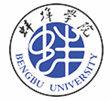 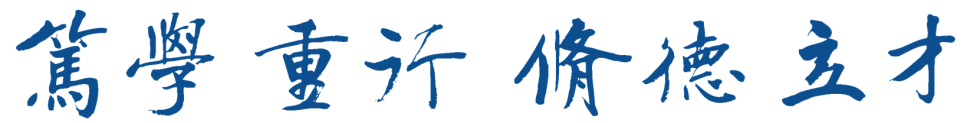 党委理论学习中心组第20220120期主要学习内容1. 《中共中央关于党的百年奋斗重大成就和历史经验的决议》（见十九届六中全会学习书籍）2. 《党的十九届六中全会<决议>》学习辅导辅导读本（见十九届六中全会学习书籍）3. 习近平在省部级主要领导干部学习贯彻党的十九届六中全会精神专题研讨班开班式上的重要讲话精神 …………………………………………14. 习近平在2022年世界经济论坛视频会议的演讲…………………………65. 习近平对政法工作作出重要指示…………………………………………12                               党委宣传部                              2022年1月18日习近平在省部级主要领导干部学习贯彻党的十九届六中全会精神专题研讨班开班式上发表重要讲话2022-01-11  来源：“学习强国”学习平台习近平在省部级主要领导干部学习贯彻党的十九届六中全会精神专题研讨班开班式上发表重要讲话强调继续把党史总结学习教育宣传引向深入 更好把握和运用党的百年奋斗历史经验李克强主持 栗战书汪洋王沪宁赵乐际韩正王岐山出席新华社北京1月11日电 省部级主要领导干部学习贯彻党的十九届六中全会精神专题研讨班11日上午在中央党校（国家行政学院）开班。中共中央总书记、国家主席、中央军委主席习近平在开班式上发表重要讲话强调，党中央举办这次专题研讨班，目的是深入研读和领会党的十九届六中全会决议，继续把党史总结、学习、教育、宣传引向深入，更好把握和运用党的百年奋斗历史经验，弘扬伟大建党精神，增加历史自信、增进团结统一、增强斗争精神，动员全党全国各族人民坚定信心、勇毅前行，为实现第二个百年奋斗目标而不懈努力。中共中央政治局常委李克强主持开班式，中共中央政治局常委栗战书、汪洋、王沪宁、赵乐际、韩正，国家副主席王岐山出席开班式。习近平在讲话中指出，一个民族要走在时代前列，就一刻不能没有理论思维，一刻不能没有正确思想指引。中国共产党为什么能，中国特色社会主义为什么好，归根到底是因为马克思主义行。马克思主义之所以行，就在于党不断推进马克思主义中国化时代化并用以指导实践。这次全会决议对百年奋斗历程中党不断推进马克思主义中国化时代化作了全面总结。注重分析研究和总结党在百年奋斗历程中对马克思主义的中国化时代化，是贯穿全会决议的一个重要内容，我们一定要深入学习、全面领会。马克思主义为人类社会发展进步指明了方向，是我们认识世界、把握规律、追求真理、改造世界的强大思想武器。同时，马克思主义理论不是教条，而是行动指南，必须随着实践的变化而发展。马克思主义能不能在实践中发挥作用，关键在于能否把马克思主义基本原理同中国实际和时代特征结合起来。面对快速变化的世界和中国，如果墨守成规、思想僵化，没有理论创新的勇气，不能科学回答中国之问、世界之问、人民之问、时代之问，不仅党和国家事业无法继续前进，马克思主义也会失去生命力、说服力。当代中国正在经历人类历史上最为宏大而独特的实践创新，改革发展稳定任务之重、矛盾风险挑战之多、治国理政考验之大都前所未有，世界百年未有之大变局深刻变化前所未有，提出了大量亟待回答的理论和实践课题。我们要准确把握时代大势，勇于站在人类发展前沿，聆听人民心声，回应现实需要，坚持解放思想、实事求是、守正创新，更好把坚持马克思主义和发展马克思主义统一起来，坚持用马克思主义之“矢”去射新时代中国之“的”，继续推进马克思主义基本原理同中国具体实际相结合、同中华优秀传统文化相结合，续写马克思主义中国化时代化新篇章。习近平强调，党的百年奋斗历程告诉我们，党和人民事业能不能沿着正确方向前进，取决于我们能否准确认识和把握社会主要矛盾、确定中心任务。什么时候社会主要矛盾和中心任务判断准确，党和人民事业就顺利发展，否则党和人民事业就会遭受挫折。这次全会决议对党善于抓住社会主要矛盾和中心任务带动全局工作作了全面分析。注重分析和总结党在百年奋斗历程中对我国社会主要矛盾和中心任务的研究和把握，是贯穿全会决议的一个重要内容，我们一定要深入学习、全面领会。面对复杂形势、复杂矛盾、繁重任务，没有主次，不加区别，眉毛胡子一把抓，是做不好工作的。我们要有全局观，对各种矛盾做到了然于胸，同时又要紧紧围绕主要矛盾和中心任务，优先解决主要矛盾和矛盾的主要方面，以此带动其他矛盾的解决，在整体推进中实现重点突破，以重点突破带动经济社会发展水平整体跃升，朝着全面建成社会主义现代化强国的奋斗目标不断前进。习近平指出，战略问题是一个政党、一个国家的根本性问题。战略上判断得准确，战略上谋划得科学，战略上赢得主动，党和人民事业就大有希望。一百年来，党总是能够在重大历史关头从战略上认识、分析、判断面临的重大历史课题，制定正确的政治战略策略，这是党战胜无数风险挑战、不断从胜利走向胜利的有力保证。这次全会决议对百年奋斗历程中党高度重视战略策略问题、不断提出科学的战略策略作了全面总结。注重分析和总结党在百年奋斗历程中对战略策略的研究和把握，是贯穿全会决议的一个重要内容，我们一定要深入学习、全面领会。战略是从全局、长远、大势上作出判断和决策。我们是一个大党，领导的是一个大国，进行的是伟大的事业，要善于进行战略思维，善于从战略上看问题、想问题。正确的战略需要正确的策略来落实。策略是在战略指导下为战略服务的。战略和策略是辩证统一的关系，要把战略的坚定性和策略的灵活性结合起来。各地区各部门确定工作思路、工作部署、政策措施，要自觉同党的理论和路线方针政策对标对表、及时校准偏差，党中央作出的战略决策必须无条件执行，确保不偏向、不变通、不走样。习近平强调，在百年奋斗历程中，党领导人民取得一个又一个伟大成就、战胜一个又一个艰难险阻，历经千锤百炼仍朝气蓬勃，得到人民群众支持和拥护，原因就在于党敢于直面自身存在的问题，勇于自我革命，始终保持先进性和纯洁性，不断增强创造力、凝聚力、战斗力，永葆马克思主义政党本色。这次全会决议对百年奋斗历程中党高度重视管党治党、不断推进自我革命作了全面总结。注重分析和总结党在百年奋斗历程中对自我革命的研究和把握，是贯穿全会决议的一个重要内容，我们一定要深入学习、全面领会。在新的历史条件下，要永葆党的马克思主义政党本色，关键还得靠我们党自己。在为谁执政、为谁用权、为谁谋利这个根本问题上，我们的头脑要特别清醒、立场要特别坚定。全党同志都要明大德、守公德、严私德，清清白白做人、干干净净做事，做到克己奉公、以俭修身，永葆清正廉洁的政治本色。自我革命关键要有正视问题的自觉和刀刃向内的勇气。现在，反腐败斗争取得了压倒性胜利并全面巩固，但全党同志要永葆自我革命精神，增强全面从严治党永远在路上的政治自觉，决不能滋生已经严到位的厌倦情绪。党风廉政建设和反腐败斗争永远在路上，一刻也不能放松，要以抓铁有痕、踏石留印的坚韧和执着，继续打好党风廉政建设和反腐败斗争这场攻坚战、持久战。不论谁在党纪国法上出问题，党纪国法决不饶恕。习近平指出，这次全会决议对百年奋斗历程中党注重进行党史学习教育作了全面总结，强调全党要坚持唯物史观和正确党史观，从党的百年奋斗中看清楚过去我们为什么能够成功、弄明白未来我们怎样才能继续成功，从而更加坚定、更加自觉地践行初心使命，在新时代更好坚持和发展中国特色社会主义。这是六中全会提出的一项重要政治任务，我们要继续抓好落实。党的第三个历史决议体现了我们对党的百年奋斗历史的新认识，这方面更要深入学习领会，以利于更好认识和把握党的百年奋斗重大成就和历史经验。要认真总结这次党史学习教育的成功经验，建立常态化长效化制度机制，不断巩固拓展党史学习教育成果。全党要以学习贯彻党的十九届六中全会精神为重点，深入推进党史学习教育，进一步做到学史明理、学史增信、学史崇德、学史力行，教育引导全党同志学党史、悟思想、办实事、开新局，更好用党的创新理论把全党武装起来，把党中央决策部署的各项任务落实下去。要原原本本学习全会决议，学懂弄通党百年奋斗的光辉历程，学懂弄通党坚守初心使命的执着奋斗，学懂弄通党百年奋斗的历史意义和历史经验，学懂弄通以史为鉴、开创未来的重要要求。要用好党委（党组）理论学习中心组制度，推动领导班子、领导干部带头学党史、经常学党史。要用好干部教育培训机制，继续把党史作为党校（行政学院）、干部学院必修课、常修课。要用好学校思政课这个渠道，推动党的历史更好进教材、进课堂、进头脑，发挥好党史立德树人的重要作用。要用好红色资源，加强革命传统教育、爱国主义教育、青少年思想道德教育，引导全社会更好知史爱党、知史爱国。要用好“我为群众办实事”实践活动形成的良好机制，推动各级党组织和广大党员、干部满腔热情为群众办实事、解难事，走好新时代党的群众路线。李克强在主持开班式时指出，习近平总书记的重要讲话，深刻阐述了推进马克思主义中国化时代化、正确把握社会主要矛盾和中心任务、重视战略策略问题、永葆党的马克思主义政党本色、党史学习教育常态化长效化等五个问题，强调要深入研读和领会党的十九届六中全会决议，更好把握和运用党百年奋斗历史经验，弘扬伟大建党精神，为实现党的第二个百年奋斗目标而不懈努力，有很强的政治性、理论性、指导性，对于全党深刻认识“两个确立”的决定性意义，进一步增强“四个意识”、坚定“四个自信”、做到“两个维护”，具有十分重要的意义。要把思想和行动统一到讲话精神上来，统一到党中央决策部署上来，真抓实干，以实际行动迎接党的二十大胜利召开。中共中央政治局委员、中央书记处书记，全国人大常委会党员副委员长，国务委员，最高人民法院院长，最高人民检察院检察长，全国政协党员副主席以及中央军委委员出席开班式。各省区市和新疆生产建设兵团、中央和国家机关有关部门、有关人民团体主要负责同志，军队各大单位、中央军委机关各部门主要负责同志参加研讨班。各民主党派中央、全国工商联及有关方面负责同志列席开班式。坚定信心 勇毅前行 共创后疫情时代美好世界——在2022年世界经济论坛视频会议的演讲2022-01-17  来源：“学习强国”学习平台（2022年1月17日）中华人民共和国主席 习近平尊敬的施瓦布主席，女士们，先生们，朋友们：大家好！很高兴出席世界经济论坛视频会议。再过两周，中国农历虎年新春就要到来。在中国文化中，虎是勇敢和力量的象征，中国人常说生龙活虎、龙腾虎跃。面对当前人类面临的严峻挑战，我们要如虎添翼、虎虎生威，勇敢战胜前进道路上各种险阻，全力扫除新冠肺炎疫情阴霾，全力促进经济社会恢复发展，让希望的阳光照亮人类！当今世界正在经历百年未有之大变局。这场变局不限于一时一事、一国一域，而是深刻而宏阔的时代之变。时代之变和世纪疫情相互叠加，世界进入新的动荡变革期。如何战胜疫情？如何建设疫后世界？这是世界各国人民共同关心的重大问题，也是我们必须回答的紧迫的重大课题。“天下之势不盛则衰，天下之治不进则退。”世界总是在矛盾运动中发展的，没有矛盾就没有世界。纵观历史，人类正是在战胜一次次考验中成长、在克服一场场危机中发展。我们要在历史前进的逻辑中前进、在时代发展的潮流中发展。不论风吹雨打，人类总是要向前走的。我们要善于从历史长周期比较分析中进行思考，又要善于从细微处洞察事物的变化，在危机中育新机、于变局中开新局，凝聚起战胜困难和挑战的强大力量。第一，携手合作，聚力战胜疫情。面对这场事关人类前途命运的世纪疫情，国际社会打响了一场顽强的阻击战。事实再次表明，在全球性危机的惊涛骇浪里，各国不是乘坐在190多条小船上，而是乘坐在一条命运与共的大船上。小船经不起风浪，巨舰才能顶住惊涛骇浪。在国际社会共同努力下，全球抗疫已经取得重要进展，但疫情反复延宕，病毒变异增多，传播速度加快，给人民生命安全和身体健康带来严重威胁，给世界经济发展带来深刻影响。坚定信心、同舟共济，是战胜疫情的唯一正确道路。任何相互掣肘，任何无端“甩锅”，都会贻误战机、干扰大局。世界各国要加强国际抗疫合作，积极开展药物研发合作，共筑多重抗疫防线，加快建设人类卫生健康共同体。特别是要用好疫苗这个有力武器，确保疫苗公平分配，加快推进接种速度，弥合国际“免疫鸿沟”，把生命健康守护好、把人民生活保障好。中国言必信、行必果，已向120多个国家和国际组织提供超过20亿剂疫苗。中国将再向非洲国家提供10亿剂疫苗，其中6亿剂为无偿援助，还将无偿向东盟国家提供1.5亿剂疫苗。第二，化解各类风险，促进世界经济稳定复苏。世界经济正在走出低谷，但也面临诸多制约因素。全球产业链供应链紊乱、大宗商品价格持续上涨、能源供应紧张等风险相互交织，加剧了经济复苏进程的不确定性。全球低通胀环境发生明显变化，复合型通胀风险正在显现。如果主要经济体货币政策“急刹车”或“急转弯”，将产生严重负面外溢效应，给世界经济和金融稳定带来挑战，广大发展中国家将首当其冲。我们要探索常态化疫情防控条件下的经济增长新动能、社会生活新模式、人员往来新路径，推进跨境贸易便利化，保障产业链供应链安全畅通，推动世界经济复苏进程走稳走实。经济全球化是时代潮流。大江奔腾向海，总会遇到逆流，但任何逆流都阻挡不了大江东去。动力助其前行，阻力促其强大。尽管出现了很多逆流、险滩，但经济全球化方向从未改变、也不会改变。世界各国要坚持真正的多边主义，坚持拆墙而不筑墙、开放而不隔绝、融合而不脱钩，推动构建开放型世界经济。要以公平正义为理念引领全球治理体系变革，维护以世界贸易组织为核心的多边贸易体制，在充分协商基础上，为人工智能、数字经济等打造各方普遍接受、行之有效的规则，为科技创新营造开放、公正、非歧视的有利环境，推动经济全球化朝着更加开放、包容、普惠、平衡、共赢的方向发展，让世界经济活力充分迸发出来。现在，大家有一种共识，就是推动世界经济走出危机、实现复苏，必须加强宏观政策协调。主要经济体要树立共同体意识，强化系统观念，加强政策信息透明和共享，协调好财政、货币政策目标、力度、节奏，防止世界经济再次探底。主要发达国家要采取负责任的经济政策，把控好政策外溢效应，避免给发展中国家造成严重冲击。国际经济金融机构要发挥建设性作用，凝聚国际共识，增强政策协同，防范系统性风险。第三，跨越发展鸿沟，重振全球发展事业。全球发展进程正在遭受严重冲击，南北差距、复苏分化、发展断层、技术鸿沟等问题更加突出。人类发展指数30年来首次下降，世界新增1亿多贫困人口，近8亿人生活在饥饿之中，粮食安全、教育、就业、医药卫生等民生领域面临更多困难。一些发展中国家因疫返贫、因疫生乱，发达国家也有很多人陷入生活困境。不论遇到什么困难，我们都要坚持以人民为中心的发展思想，把促进发展、保障民生置于全球宏观政策的突出位置，落实联合国2030年可持续发展议程，促进现有发展合作机制协同增效，促进全球均衡发展。我们要坚持共同但有区别的责任原则，在发展框架内推进应对气候变化国际合作，落实《联合国气候变化框架公约》第二十六次缔约方大会成果。发达经济体要率先履行减排责任，落实资金、技术支持承诺，为发展中国家应对气候变化、实现可持续发展创造必要条件。去年，我在联合国大会上提出全球发展倡议，呼吁国际社会关注发展中国家面临的紧迫问题。这个倡议是向全世界开放的公共产品，旨在对接联合国2030年可持续发展议程，推动全球共同发展。中国愿同各方携手合作，共同推进倡议落地，努力不让任何一个国家掉队。第四，摒弃冷战思维，实现和平共处、互利共赢。当今世界并不太平，煽动仇恨、偏见的言论不绝于耳，由此产生的种种围堵、打压甚至对抗对世界和平安全有百害而无一利。历史反复证明，对抗不仅于事无补，而且会带来灾难性后果。搞保护主义、单边主义，谁也保护不了，最终只会损人害己。搞霸权霸凌，更是逆历史潮流而动。国家之间难免存在矛盾和分歧，但搞你输我赢的零和博弈是无济于事的。任何执意打造“小院高墙”、“平行体系”的行径，任何热衷于搞排他性“小圈子”、“小集团”、分裂世界的行径，任何泛化国家安全概念、对其他国家经济科技发展进行遏制的行径，任何煽动意识形态对立、把经济科技问题政治化、武器化的行径，都严重削弱国际社会应对共同挑战的努力。和平发展、合作共赢才是人间正道。不同国家、不同文明要在彼此尊重中共同发展、在求同存异中合作共赢。我们要顺应历史大势，致力于稳定国际秩序，弘扬全人类共同价值，推动构建人类命运共同体。要坚持对话而不对抗、包容而不排他，反对一切形式的单边主义、保护主义，反对一切形式的霸权主义和强权政治。女士们、先生们、朋友们！去年是中国共产党成立一百周年。中国共产党团结带领中国人民长期艰苦奋斗，在国家建设发展和人民生活改善上取得举世瞩目的成就，如期实现了全面建成小康社会目标，如期打赢了脱贫攻坚战，历史性地解决了绝对贫困问题，现在踏上了全面建设社会主义现代化国家新征程。——中国将坚定不移推动高质量发展。中国经济总体发展势头良好，去年中国国内生产总值增长8%左右，实现了较高增长和较低通胀的双重目标。虽然受到国内外经济环境变化带来的巨大压力，但中国经济韧性强、潜力足、长期向好的基本面没有改变，我们对中国经济发展前途充满信心。“国之称富者，在乎丰民。”中国经济得到长足发展，人民生活水平大幅提高，但我们深知，满足人民对美好生活的向往还要进行长期艰苦的努力。中国明确提出要推动人的全面发展、全体人民共同富裕取得更为明显的实质性进展，将为此在各方面进行努力。中国要实现共同富裕，但不是搞平均主义，而是要先把“蛋糕”做大，然后通过合理的制度安排把“蛋糕”分好，水涨船高、各得其所，让发展成果更多更公平惠及全体人民。——中国将坚定不移推进改革开放。中国改革开放永远在路上。不论国际形势发生什么变化，中国都将高举改革开放的旗帜。中国将继续使市场在资源配置中起决定性作用，更好发挥政府作用，毫不动摇巩固和发展公有制经济，毫不动摇鼓励、支持、引导非公有制经济发展。中国将建设统一开放、竞争有序的市场体系，确保所有企业在法律面前地位平等、在市场面前机会平等。中国欢迎各种资本在中国合法依规经营，为中国发展发挥积极作用。中国将继续扩大高水平对外开放，稳步拓展规则、管理、标准等制度型开放，落实外资企业国民待遇，推动共建“一带一路”高质量发展。区域全面经济伙伴关系协定已于今年1月1日正式生效，中国将忠实履行义务，深化同协定各方经贸联系。中国还将继续推进加入全面与进步跨太平洋伙伴关系协定和数字经济伙伴关系协定进程，进一步融入区域和世界经济，努力实现互利共赢。——中国将坚定不移推进生态文明建设。我经常说，发展经济不能对资源和生态环境竭泽而渔，生态环境保护也不是舍弃经济发展而缘木求鱼。中国坚持绿水青山就是金山银山的理念，推动山水林田湖草沙一体化保护和系统治理，全力以赴推进生态文明建设，全力以赴加强污染防治，全力以赴改善人民生产生活环境。中国正在建设全世界最大的国家公园体系。中国去年成功承办联合国《生物多样性公约》第十五次缔约方大会，为推动建设清洁美丽的世界作出了贡献。实现碳达峰碳中和是中国高质量发展的内在要求，也是中国对国际社会的庄严承诺。中国将践信守诺、坚定推进，已发布《2030年前碳达峰行动方案》，还将陆续发布能源、工业、建筑等领域具体实施方案。中国已建成全球规模最大的碳市场和清洁发电体系，可再生能源装机容量超10亿千瓦，1亿千瓦大型风电光伏基地已有序开工建设。实现碳达峰碳中和，不可能毕其功于一役。中国将破立并举、稳扎稳打，在推进新能源可靠替代过程中逐步有序减少传统能源，确保经济社会平稳发展。中国将积极开展应对气候变化国际合作，共同推进经济社会发展全面绿色转型。女士们、先生们、朋友们！达沃斯是世界冰雪运动胜地。北京冬奥会、冬残奥会就要开幕了。中国有信心为世界奉献一场简约、安全、精彩的奥运盛会。北京冬奥会、冬残奥会的主题口号是“一起向未来”。让我们携起手来，满怀信心，一起向未来！谢谢大家。习近平对政法工作作出重要指示 2021-12-17  来源：“学习强国”学习平台习近平对政法工作作出重要指示强调切实履行好维护国家安全社会安定人民安宁的重大责任让人民群众切实感受到公平正义就在身边新华社北京1月15日电 中共中央总书记、国家主席、中央军委主席习近平近日对政法工作作出重要指示指出，2021年，政法战线坚决贯彻落实党中央决策部署，在维护国家政治安全和社会稳定、政法领域全面深化改革、常态化扫黑除恶、政法队伍教育整顿等方面取得新成效。习近平强调，要坚持党对政法工作的绝对领导，从党的百年奋斗史中汲取智慧和力量，弘扬伟大建党精神，提升防范化解重大风险的能力，完善执法司法政策措施，全面深化政法改革，巩固深化政法队伍教育整顿成果，切实履行好维护国家安全、社会安定、人民安宁的重大责任，让人民群众切实感受到公平正义就在身边。各级党委要及时研究解决制约政法工作的突出问题，支持政法各单位依法履职，为建设更高水平的平安中国、法治中国提供有力保障，以实际行动迎接党的二十大胜利召开。中央政法工作会议15日在北京召开。中共中央政治局委员、中央政法委书记郭声琨在会上传达习近平重要指示并讲话，强调全国政法机关要以习近平新时代中国特色社会主义思想为指导，深入贯彻习近平法治思想，全面贯彻党的十九大和十九届历次全会精神，增强“四个意识”、坚定“四个自信”、做到“两个维护”，深入学习领会“两个确立”的决定性意义，以为党的二十大胜利召开创造安全稳定的政治社会环境为主线，以加强党的政治建设为统领，以全面深化政法改革为动力，以强作风、重落实、提效能为导向，奋力推动新时代政法工作高质量发展。国务委员、公安部部长赵克志，最高人民法院院长周强，最高人民检察院检察长张军出席会议。会议以电视电话会议形式召开。